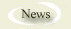 La Deglutizione in chiave posturale: schemi di mioterapia e di rieducazione linguale. 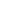 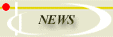 